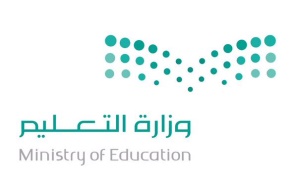 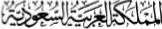 اختبار الفترة الأولى لمادة التربية الفنية الصف الثالث متوسط الفصل الدراسي الثانياسم الطالبة رباعي:……………………………... الصف ……………..السؤال الاول : ضعي علامة صح امام العبارة الصحيحة وعلامة خطأ أمام العبارة غير الصحيحة فيما يأتي :١- كانت هيئة أشكال الفخار في بداية الإسلام تتشابه إلى حد كبير مع الفخار العصر الأموي (      ) .٢- الفخار الشعبي يتسم بسماكة الجدران مع عدم الاهتمام بالأساليب الزخرفية(       ) .٣- المنمنمات الاسلامية هي عبارة عن رسومات صغيرة (         ) .٤- أهتم فن المنمنمات برسم النباتات والأعشاب الطبية (         ) .٥- من أنواع المقامات ما يسمى مقامات الحريري (         ) .٦- كانت المنمنمات توضح تجارب طبية وعلمية (         ) .٧- كان للحجاج الأثر الكبير في تطور صناعة الخزف في المدينة (         ) .٨- بدأ الاهتمام بفن الرسم في العهد الإسلامي مبكراً (         ) .٩- المنمنمات التيمورية أصدق مثال للمرحلة الدعائية (         ) .١٠- برع الفنان المسلم في تطوير الخط العربي  (         ) .١١- أبدع الفنان المسلم في استخدام الخط الفارسي و الديواني (         ) .١٢- يعد الخط الكوفي من أشهر الخطوط التي استخدمها الفنان المسلم في الزخرفة الخطية (         ) .١٣- يعتبر التوازن قاعدة أساسية لابد من توفرها في تكوين زخرفي أو عمل فني (    ).١٤- يعتبر استخدام أسلوب التكرار أبسط القواعد في التكوين الزخرفي (         ).١٥- برع الفنان المسلم في نظم الزخارف بأنواعها هندسية ونباتية وخطية (         ).١٦- استخدم خط النسخ في كتابة القرآن الكريم لوضوحه وبساطته وشهرته بين الناس (        ).ــــــــــــــــــــــــــــــــــــــــــــــــــــــــــــــــــالسؤال الثاني : اختاري الإجابة الصحيحة فيما يأتي :١-اتسم هذا النوع من الخزفيات بالرشاقة في شكله ورقة جدرانه :( الفخار الشعبي العربي  -  الفخار الشعبي السعودي  -  الفخار العربي المعاصر )٢- من القطع الفخارية المشهورة في التراث الشعبي السعودي :( القلل      -      فناجين القهوة     -     القدور المخروطية )٣-يتميز الفخار الإسلامي العربي بألوان الطلاء الزجاجي خاصة اللون :( الأزرق      -      البنفسجي    -     الأحمر )٤- المنطقة التي امتازت بإنتاج فخار ذو دقة ومهارة باستخدام ألوان الطلاء الأزرق المائل إلى الأخضر (الفيروزي ) هي مايأتي  ( الربذة      -      الرقة    -     الفسطاط )               معلمة المادة : مها البيشي .